北京理工大学工商管理学科2023年优秀大学生暑期夏令营录取通知北京理工大学工商管理学科2023年全国优秀大学生夏令营活动将于2023年7月10日~7月12日举行。此次夏令营活动旨在促进中国高校工商管理相关学科优秀大学生之间的学术交流，加强大学生与我校该领域专家、学者的联系，并从中选拔优秀学生继续深造。此次夏令营活动共收到615份国内高校大学生发来的申请，感谢众多优秀学子对北京理工大学工商管理学科的关注。经学科组初审，初步确定拟录取以下学生（按学校拼音排序）参加我校工商管理学科夏令营活动。此次夏令营活动线下进行，拟安排日程附后。未能录取夏令营活动的学生，请继续关注北京理工大学2023年9月份的推免工作。说明：为保证此次夏令营活动顺利进行，请您安排好自己学习日程。实在因为课程、考试等原因无法参加此次活动的同学，务请如实告知，谢谢。确定参加而又因故不参加，将被视为个人诚信问题，请慎重。请务必于6月28日23:00前通过问卷星提交参营回执。若您因故无法参加，也需提交参营回执告知。未能在6月28日23时前返回参营回执的，视为自动放弃参营资格。参营回执提交办法：计算机访问https://www.wjx.top/vm/hIIeDI2.aspx提交。手机扫以下二维码提交。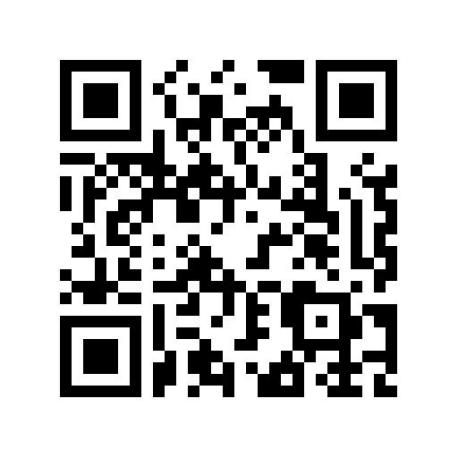 北京理工大学2023年工商管理学科优秀大学生夏令营日程注意事项1、本次夏令营学院将为所有参营学生提供夏令营期间的膳食和住宿（住宿时间：7月9日下午至12日上午。房间有基本铺盖，请自备洗漱用品）。参加夏令营的往返旅费请自行解决。2、确定参营后，请务必准时报到，并全程参加夏令营的所有活动。3、为了能够更加深入地了解参营学生的基础知识、技能及研究能力，本次夏令营包含一个学术能力展示环节。每位学生的学术能力展示环节不超过10分钟，请自行准备PPT，内容包括自我介绍以及研究成果展示。研究成果内容不限，但要求是学生独立完成、能够体现出学术能力和学术水平的研究工作4、报到时请准备100元现金作为临时餐卡、宿舍钥匙的押金。夏令营结束后，凭押金条、临时餐卡和宿舍钥匙领取押金。学校位置及乘车路线北京理工大学中关村校区位于北京市海淀区中关村南大街5号，东邻中关村南大街，南接魏公村路，西毗苏州桥街，北跨北三环路，与友谊宾馆接壤，处在北京海淀区文化城、中关村科学城和中关村国家自主创新示范区中心地段，地理位置非常便利。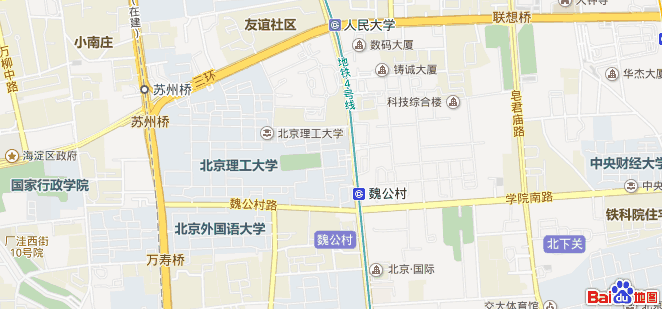 乘车路线（地铁）：北京站从北京站乘坐地铁2号线，经前门、复兴门等车站至西直门站换乘地铁4号线往安河桥北方向，至魏公村站下车。北京西站从北京西站乘坐地铁9号线往国家图书馆方向至终点站国家图书馆，到对面站台换乘地铁4号线往安河桥北方向，至魏公村站下车。北京南站从北京南站乘坐地铁4号线往安河桥北方向，至魏公村站下车。北京丰台站从北京丰台站成果地铁16号线往北安河方向至国家图书馆站，换乘地铁4号线往安河桥北方向，至魏公村站下车。5、首都机场从首都机场乘坐机场快线至三元桥站换乘地铁10号线外环方向，至海淀黄庄站换乘地铁4号线往天宫院站方向，至魏公村站下车。6、大兴机场从大兴机场乘坐大兴机场线至草桥站，换乘地铁19号线往牡丹园方向至积水潭站，换乘地铁2号线外环至西直门站，再换乘地铁4号线往安河桥北方向，至魏公村站下车。乘坐地铁至魏公村站后，从D出口出站，沿魏公村路向西200米即北京理工大学东南门。管理与经济学院坐落于北京理工大学主楼（正对东门）。序号姓名性别学校本科就读专业1祝苹女大连海事大学工商管理2李子墨女北京体育大学体育经济与管理3管文琪女东北大学会计学4董贺祥男东北大学工商管理5许静蕾女东北大学工商管理+大数据6马懿芳女东北大学工商管理7周乐天女海南大学工商管理8程海薇女吉林大学会计9吕洁晖女吉林大学会计学10李佳鑫女吉林大学人力资源管理11柏申苏女吉林大学人力资源管理12陈楚夫男暨南大学市场营销13刘梦瑶女南京航空航天大学会计学14常永瑞女南京航空航天大学工商管理15乔梦瑶女南京理工大学会计学16李源琳女山东大学会计学（国际实验班）17胡亚楠女山东大学工商管理18冯依帆女山东大学工商管理（创新班）19孔云逸男西北工业大学会计学20陈飞妃女西北农林科技大学农林经济管理21宁鑫宇男西北农林科技大学经济学22张越女西北农林科技大学会计学23巩乙璇女中国矿业大学市场营销24孙小然女中国农业大学市场营销25李婧骅女中国农业大学市场营销26李晏秋女中国农业大学工商管理27冀冉女中国农业大学市场营销28胡曦之女中央民族大学财务管理29韦菁琪女中央民族大学人力资源管理30耿妍女中央民族大学人力资源管理7月9日（星期日）7月9日（星期日）7月9日（星期日）下午（13:00-17:00）入营报到主楼216室7月10日（星期一）7月10日（星期一）7月10日（星期一）上午（08:30-10:30）开营式、学院介绍学科介绍等主楼241（10:30-12:00）学术报告1另行通知下午（14:00-15:30）学术报告2另行通知（15:40-17:10）学术报告3另行通知7月11日（星期二）7月11日（星期二）7月11日（星期二）上午（08:30-10:00）学术报告4另行通知（10:10-11:40）学术报告5另行通知下午（13:30-17:00）学生与教师双向交流研究生学术论坛录像观看分组、另行通知主楼2417月12日（星期三）7月12日（星期三）7月12日（星期三）上午参观校史馆，了解学校上午10:30闭营式